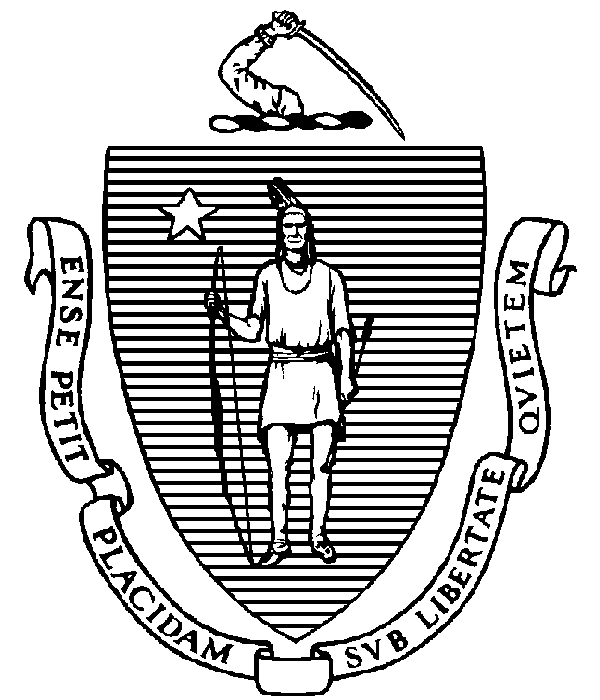 Federal Funds Equity & Accountability Review Panel
 Notice of Public MeetingThursday, October 27, 2022 2:00 – 3:00 p.m.In accordance with Section 20 of Chapter 20 of the Acts of 2021, as extended by Chapter 107 of the Acts of 2022, this meeting will be conducted, and open to the public, via Zoom and Teleconference.Zoom URL: https://mass-gov-anf.zoom.us/j/83289358638?pwd=WitSbCtENWJhSldSd2dFS3BVWVlwQT09    Passcode: 755993Teleconference Line: 713 353 7024 Conference code: 319738A meeting of the Federal Funds Equity & Accountability Review Panel was held via teleconference on Thursday, October 27, 2022, in accordance with Section 20 of Chapter 20 of the Acts of 2021.Meeting was called to order at 2:04PMPanel members comprising a quorum:Jose Delgado, Panel Co-Chair, Access and Opportunity, Office of the Governor Nicole Obi, Panel Co- Chair, Coalition for an Equitable EconomySuzanne Bump, Auditor of the CommonwealthAmy Nable, Office of the ComptrollerErica Seery, Chief Digital Officer, Executive Office of Technology Services and SecurityMarie-Frances Rivera, Massachusetts Budget and Policy Center, Inc.  Elizabeth Weyant, Massachusetts Association of Regional Planning Agencies Bill McAvoy, Supplier Diversity Office Kristina Johnson, Chief Data Officer, Executive Office of Technology Services and SecurityRaquel Halsey, North American Indian Center of Boston, Inc. Bishop Tony Branch, NAACP New England Area Conference  Michael Frieber, Inspector General’s OfficeGeoff Foster, Common Cause MassachusettsGabrielle King Morse, Center for Women and Enterprise, Inc.Joe Kriesberg, Massachusetts Association of Community Development Corporations  Members Absent:
Denella Clark, Massachusetts Commission on the Status of Women Yasmin Padamsee, Commission on the Status of Asian Americans and Pacific IslandersCindy Luppi. Green Justice Coalition Leemarie Mosca, Massachusetts Nonprofit Network, Inc.Beverley Johnson, Massachusetts Minority Contractors Association, Inc.Shaheer Mustafa, Massachusetts Nonprofit Network, Inc.Kerima Lewis, The Commission on the Status of African AmericansJoe Curtatone, Northeast Clean Energy Council, Inc.  Others in Attendance: Charles Kelsey, Division of Capital Asset Management and MaintenanceSusan Goldfischer, Division of Capital Asset Management and MaintenanceDanielle Littmann, Assistant Director, Federal Funds OfficeMarga CeladoAdoption of Meeting Minutes from September 27, 2022 (vote)Co-Chair Delgado makes a motion to postpone approval of meeting minutes until next session. Member Bishop Branch. Motion passes by unanimous consent. Chairs Update Danielle Littmann (A&F) is the new point of contact supporting the Equity Panel until A&F hires a replacement. Kelly Govoni has left her role. Discuss First Equity Panel WebinarPublic Comment Co-Chair Obi gave a synopsis of the webinar:Walked the attendees through an overview of ARPA and the charge of this panel, driven by the panels website. Member Rivera walked through the equity metrics process Two key groups attended: One advocating for Western Mass and rural areas, and a second was group of Librarians Comments were acknowledged but the Librarians were informed that the purpose of this panel is not to fund specific items.Panel showed a map to clarify the geographic lense of what we’re observing and Co-Chair Delgado informed the group of enhancements to come with the map.Member Nable suggests we track comments that are being submitted and potentially submit those for consideration by the legislature. Member Nable: How are you tracking the comments?Co-Chair Delgado: Some offline outreach but no solidified process. Danielle Littmann: Created a survey submission; website has been updated to make that survey more accessible. They will look into whether they are tracking traffic onto the website (e.g., view counts).Member Bishop Branch inquires about what types of outreach we did (and can do) to better outreach to POC. Answer: Co-Chair Delgado explains outreach efforts (e.g., municipalities, press releases, etc.). Jose is open to suggestions.Co-Chair Obi to reach out to Black led organizations (caucuses and councils) to better advertise webinar participation. Member Foster reflects on those who participated in the first webinar as a representation of efforts needed to broaden outreach, who is not in the room. Member Foster will reach out to MA Nonprofit network and statewide streetwork network. Member Weyant would like more understanding and explanation of our methodology. She felt compelled by those advocating for rural farmers and wants the panel to be prepared for how certain groups are represented (or lack thereof).Member Halsey would like to emphasize a need for Indigenous Communities and Tribal Communities as a callout in the next meeting (and moving forward). Member Rivera worked with the methodologies and will look more into how to represent them. She emphasized that low participation may be attributed to campaign season. Member Johnson only tier 1 – 4 are represented in the visuals (not tier 5). Can we create a representation that shows every town and community. Response: Co-Chair Obi agrees; but isn’t sure if we’re able to update before the next meeting. The panel will also look into adding the map to the website. Member Seery suggests we used a PowerPoint to guide the webinar, rather than reverting to the website. Response: Co-Chair Obi and Co-Chair Delgado agree.Second Webinar PlanningSocial media kitExplore avenues to advertise the event (e.g., Black podcasters, etc.)Explore what is permissible to use funding on.Emphasis will be on relevant channels for providing feedback.Member Foster motions to explore the use allocated funds for targeted social media outreach. Member Bishop branch seconds. Yays: Co-Chair Delgado, Co-Chair Obi, Member Nable, Frieber, McAvoy, Member Johnson, Member Seery, Member Foster, Member Morse, Member Kriesberg, Member Halsey, Member Bishop Brance, Member Rivera, Member Weyant, Nays: NoneAbstain: Member BumpNot Present: Member Mustafa, Member Mosca, Member Clarke, Member Padamsee, Member Lewis, Member Charles, Member Luppi, Member Curtatone The Chairs will work with A&F to explore funding opportunities
ARPA Funding Update Danielle Littmann updates current ARPA spending and will circulate deck.Member Bump inquires about what hasn’t been spent.Response: Behavioral Health and Labor and Workforce are the two big ones but an update on this breakdown will be shared. The matrix previously shared will be provided to the group to compare dollars spent, and what’s been allocated. Request from Member Halsey to see the specific breakdowns for Indigenous and Tribal communities. Member Nable inquiring about whether legislature is waiting on decision making from panel to inform their decision-making.Member Weyant foresees some ARPA dollars come out of legislature prior to the end of the year, but the majority to come in the new year.Old/New BusinessMember Goldfischer and Member Kelsey from DCAMM raise discussion on laws overseeing funding for public construction. Needs to be based on availability, scope of work, and construction types. This conversation is to satisfy legislation requirements of raising the discussion with the panel. Co-Chair Delgado inquires about circulating information with broader group.Adjournment Motion to adjourn made by Member Bishop Branch. Seconded by Co-Chair Obi.  Meeting adjourned at 3:02 PM